Заполнение МОПерейти по ссылке http://eissoi.ffoms.ru/В поле логин и пароль указать учетные данные, предоставленные ТФОМС’ом и нажать кнопку “Войти”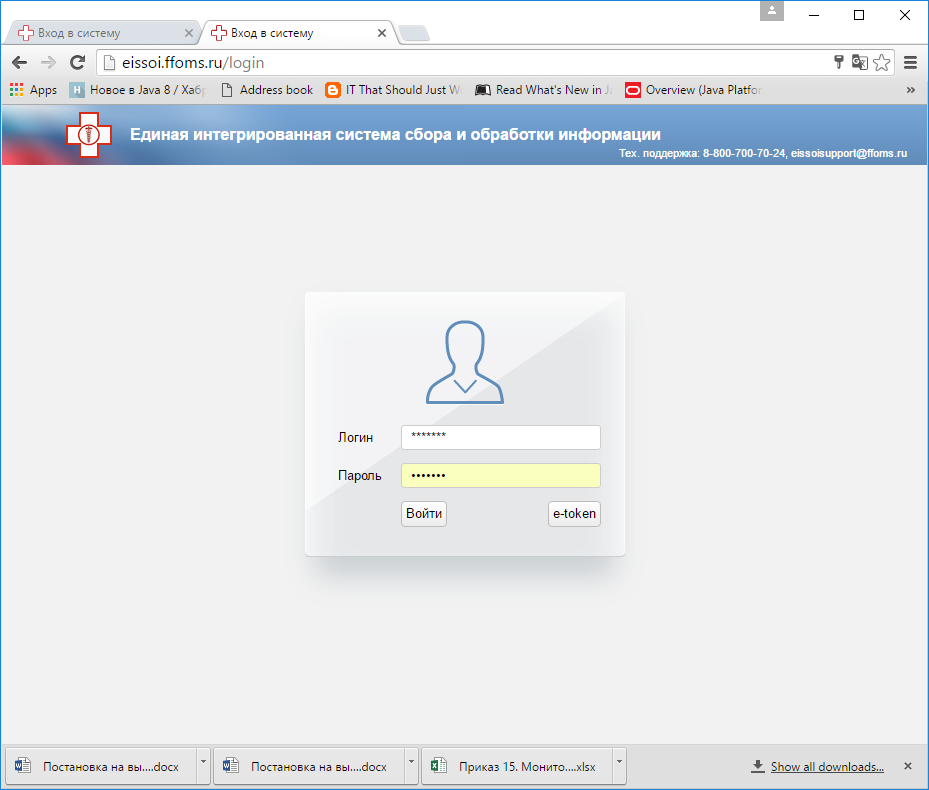 Перейти в раздел “Сбор данных”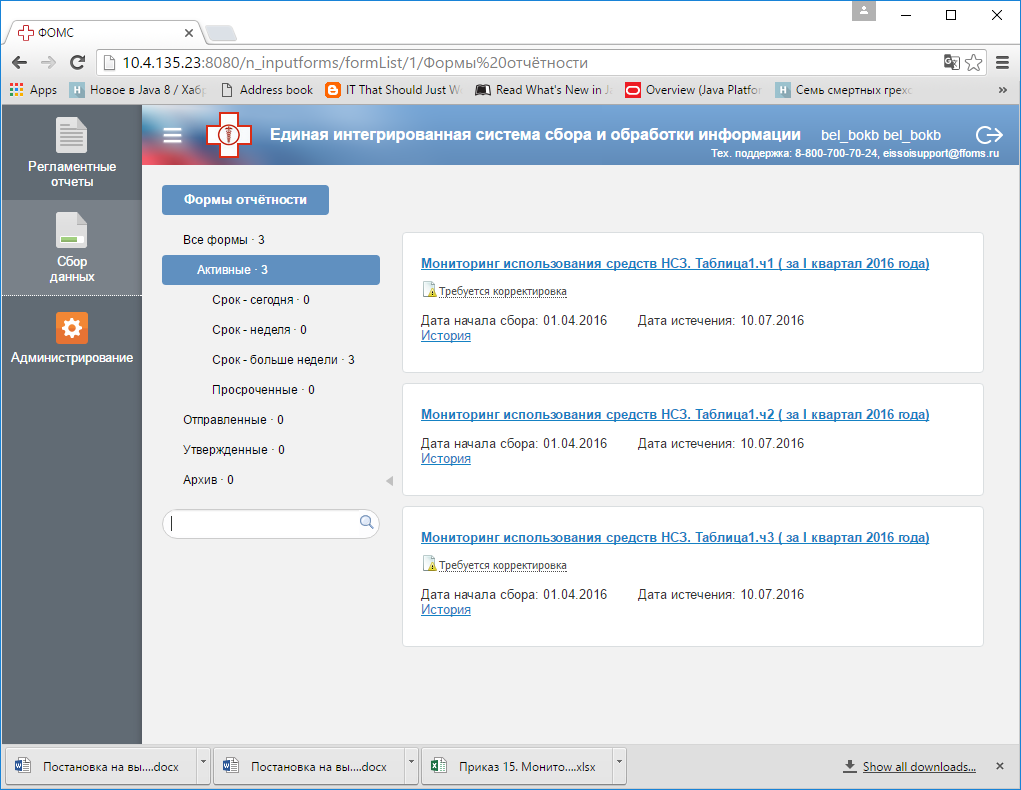 При необходимости, переключить фильтр форм сбора на “Активные”Форма “Таблица 1” разбита на три части, для каждой из частей создана отдельная форма с сохранением нумерации столбцов.  Форма “Таблица 2” состоит из одной одноимённой формы.Начать заполнение формы можно кликнув по ссылке с названием формы.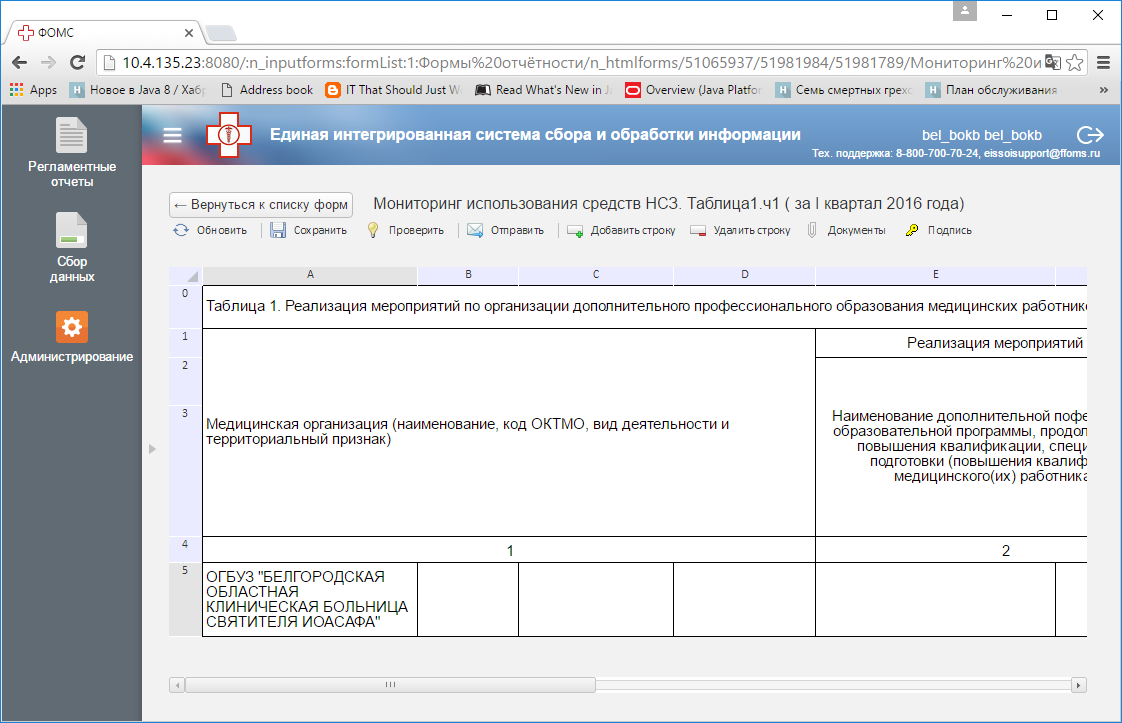 В открывшемся редакторе формы следует начать заполнение со строки №5.При двойном клике мыши по пустой ячейке формы будет открыт соответствующий редактор значений: для ячеек со справочными значениями будет показан комбобокс с доступным перечнем значений, для числовых ячеек - поле ввода числового значения.Пример выбора кода ОКТМО: дважды кликните по пустой ячейке, справа от наименования МО, в открывшемся диалоге щелкните по нужному коду 1 раз, чтобы выбранный пункт был подсвечен пунктирной рамкой. Для подтверждения выбора щелкните в любом месте формы за пределами окна выбора значений (например, на следующей ячейке формы).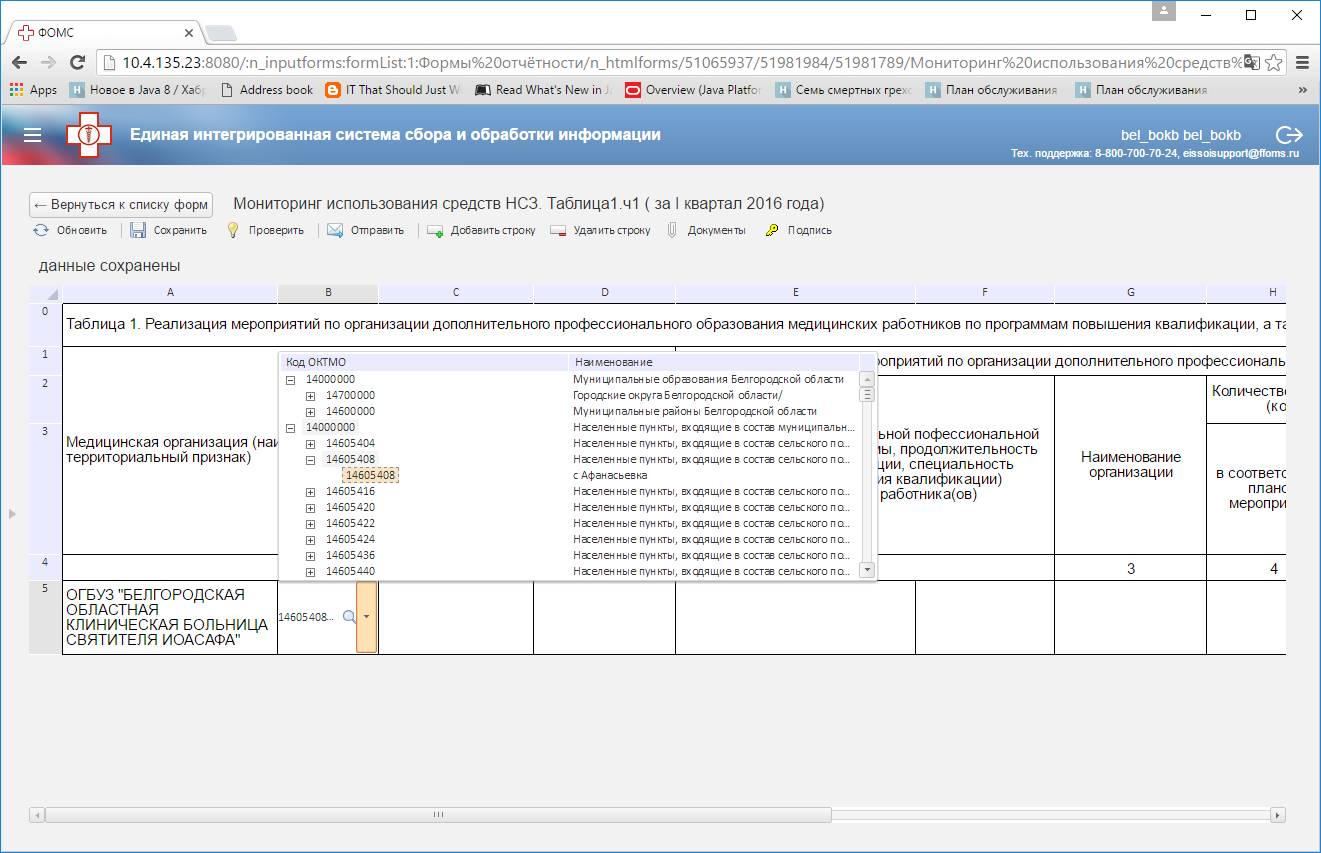 Код выбран: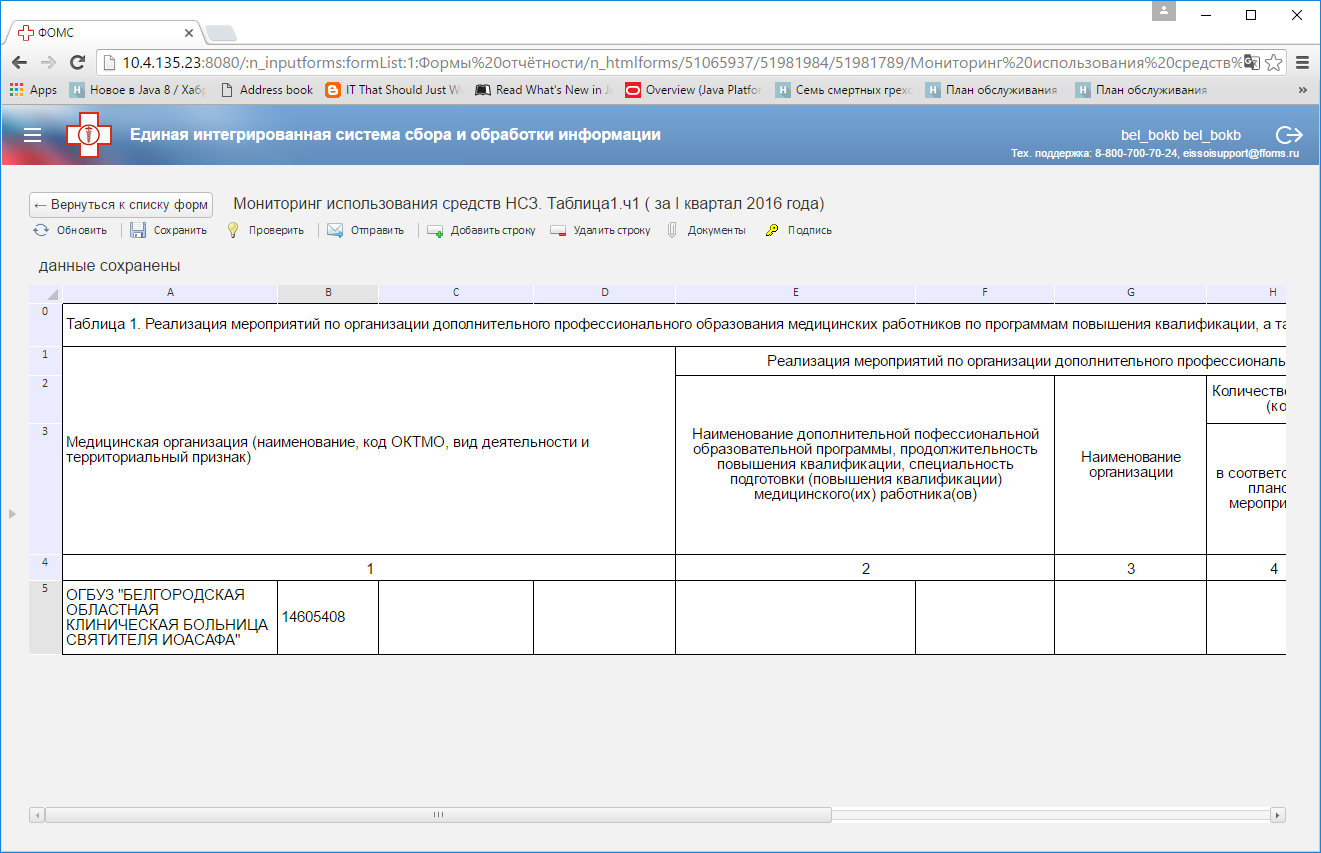 Таким образом следует поступать со всеми ячейками, значения которых выбираются из справочников.Для того, чтобы задать значение в ячейке с числовым значением, достаточно установить на нее курсор (переключая стрелками на клавиатуре или щелкнув 1 раз мышью) и начать набирать на клавиатуре цифровое значение.Для добавления новой строки в форму необходимо установить курсор на последнюю строку формы, при этом над редактором активируется кнопка “добавить строку”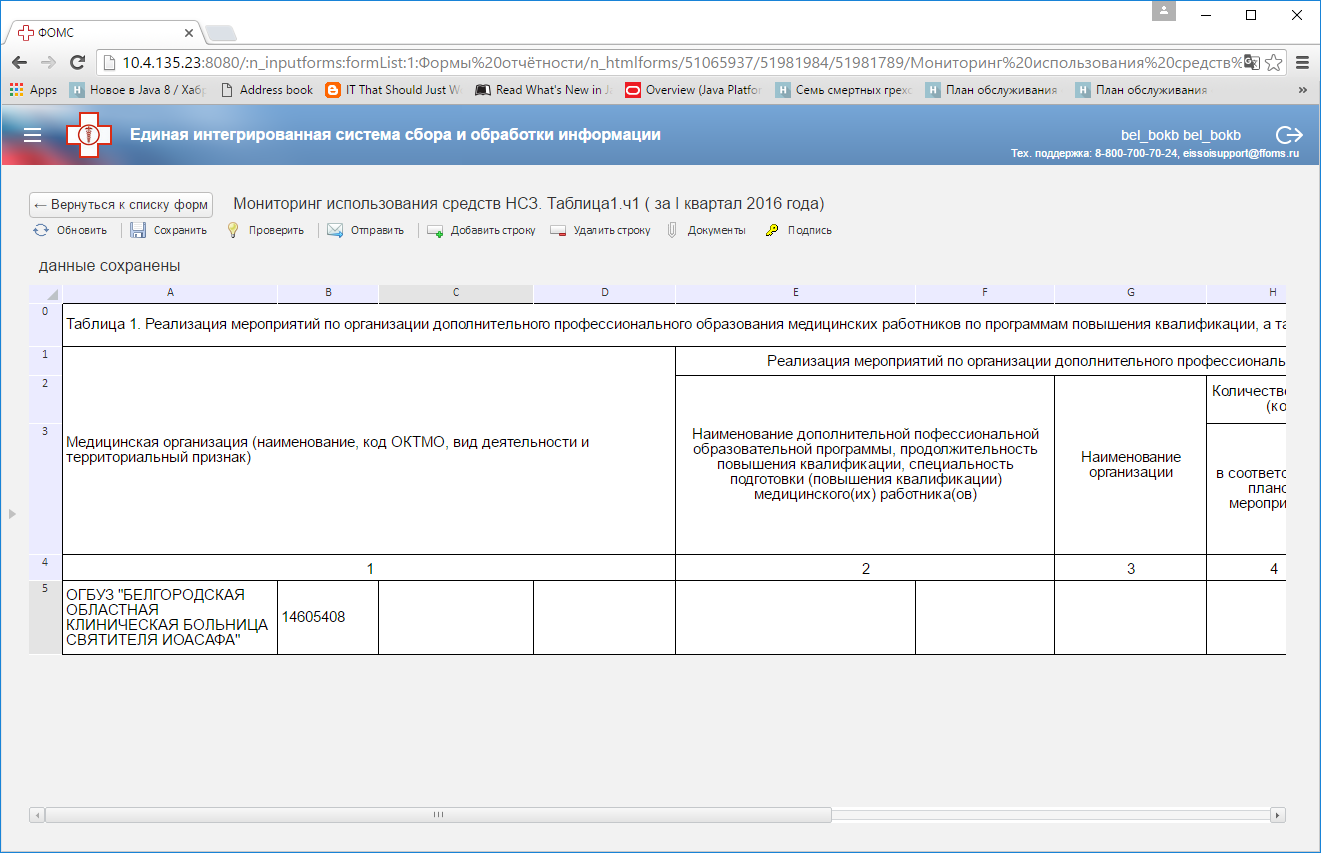 Кликните по этой кнопке для добавления новой строки. Новая строка будет добавлена под строкой, в которой на момент нажатия кнопки была выделена любая ячейка.Кнопка “Удалить строку” удаляет строку, любая ячейка которой была выделена в этот момент.В процессе заполнения формы рекомендуется производить ее сохранение при помощи кнопки “Сохранить” в панели инструментов над формой. Если форма заполнена корректно, форму необходимо отправить на утверждение в ТФОМС. Для этого нажмите кнопку “Отправить”ТФОМС через какое-то время проверит данные и произведет дальнейшие действия:Утвердит форму – в этом случае форма будет находиться в разделе “утвержденные”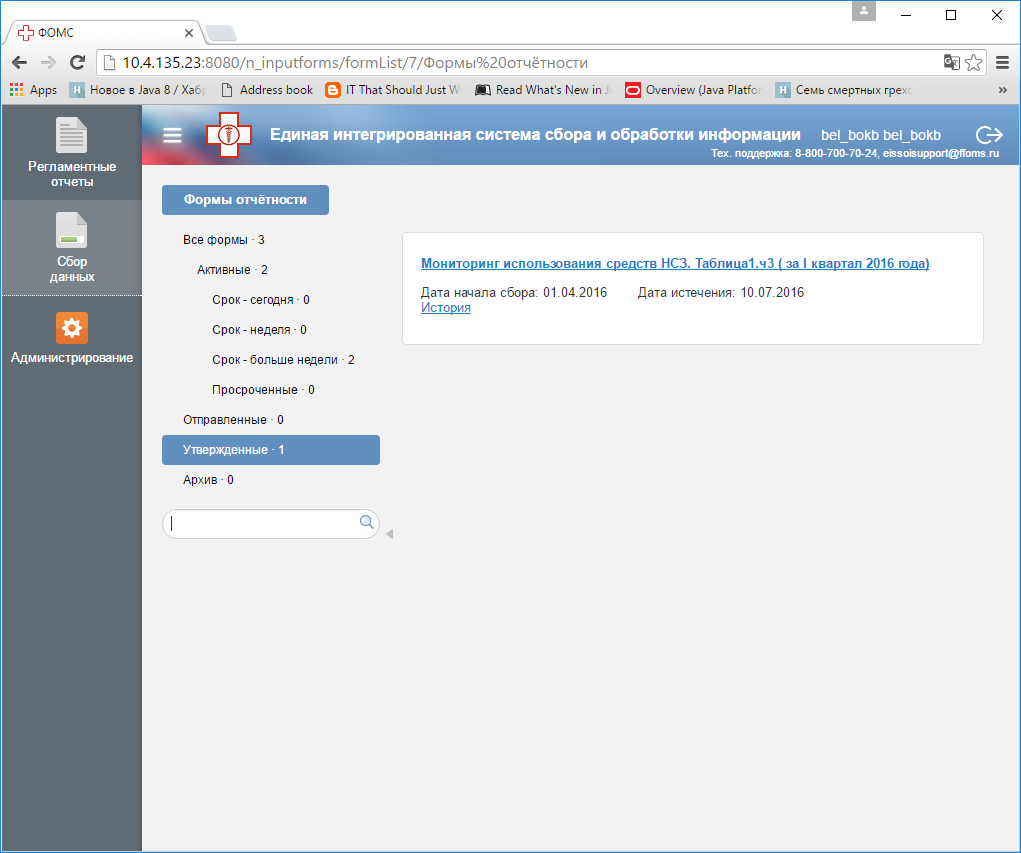 Отклонит форму – в этом случае форма снова появится в разделе активные, а также рядом с заголовком будет присутствовать метка “Требуется корректировка”. Если навести указатель мыши на эту метку, будет показано всплывающее окно с текстом пояснения причины отклонения формы. В этом случае необходимо будет устранить замечания и отправить форму на утверждение повторно: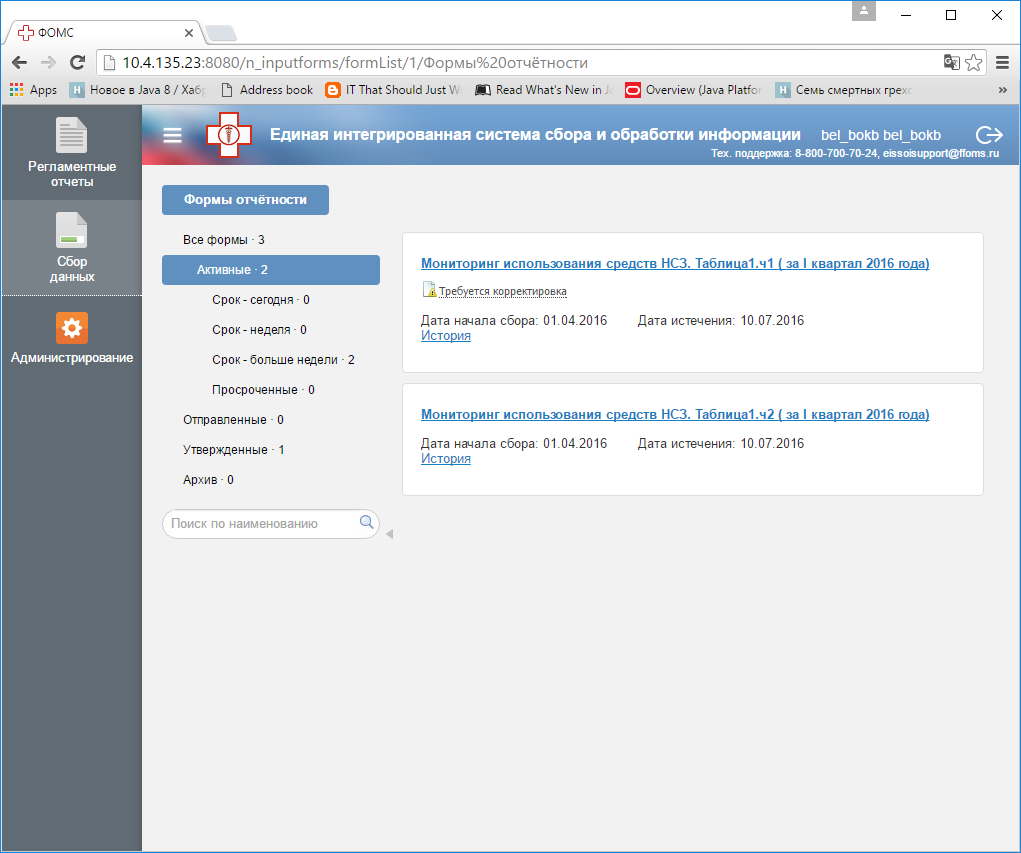 